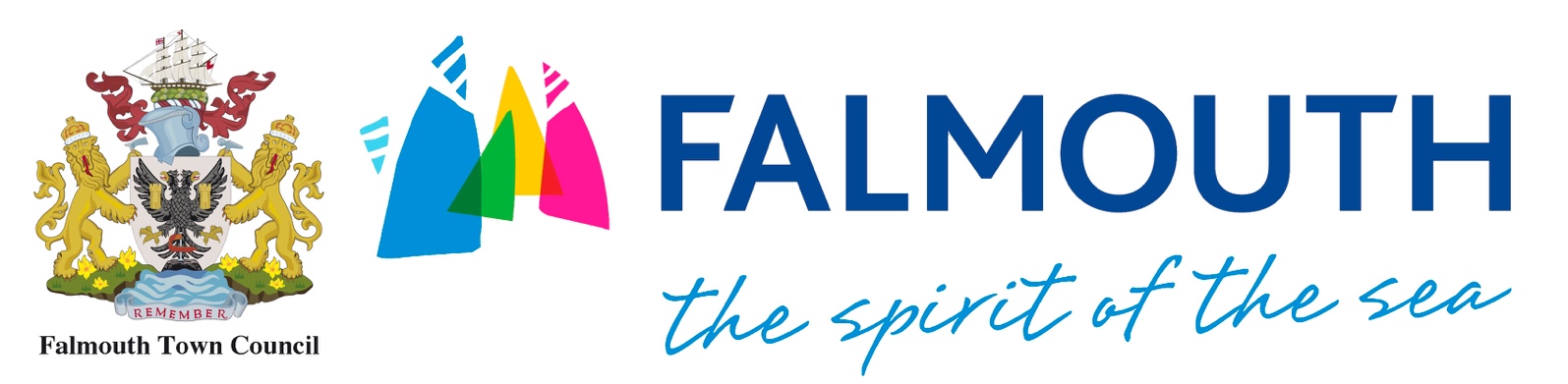 THE MOOR WEEKLY MARKET - TRADER’S LICENCE1.	Name:						Trading As:			 	Address:				      							Email:     	Tel. No:						Mobile No:	is hereby licensed to occupy 1 stall on the THURSDAY & SATURDAY Market on payment of the weekly rent as levied by Falmouth Town Council.2.        Public Liability Insurance Details: (The minimum amount of cover must be £5,000,000)Name(s) Insured:			Insurance Company: 	Policy No:				Expiry Date:	A copy of the trader’s Public Liability Insurance Details must be returned with this form3.	Risk Assessment: Hazards Assessed:			Signed by:	A copy of the trader’s completed Risk Assessment must be returned with this form4.	This Licence is issued by  ……………………	Date  ………..……………..……	Events Coordinator, Falmouth Town Council5.	Trader’s Declaration of Agreement with the Licensing Conditions:I hereby agree on my own behalf and on behalf of any person working on my stall(s) to be bound by the Licence Conditions as set out on the reverse of this application:Signed  …………………………………………………            	Date  …………………………..…………Falmouth Town CouncilTRADER’S CODE OF CONDUCTThe Market is operated by Falmouth Town Council and supervised by the Council’s Events Coordinator
Managing the Stall environmentThe License Holder is responsible for keeping the immediate area around their stall free of litter and rubbish, spillages or other hazards. Stall extensions are not permitted but may be allowed at The Council’s absolute discretion. The standard pitch size is 3x4.5m.License Holders must not play music or display video images unless allowed at The Council’s absolute discretion.License Holders must not sell anything that can be deemed offensive or potentially harmful in nature. Such items will be removed from sale at the request of the Town Council.Conduct of the StallholderThe License Holder shall at all times conduct their trading in an honest, civil and business-like manner without causing nuisance, obstruction or interference in any way with the general public or other stallholders. The License Holder will refrain from ‘pitching’ or ‘loud selling’ with the use of equipment that amplifies or increases voice or sound levels. License Holders are responsible for the conduct of their employees and assistants in relation to these regulations. All License Holders will also take reasonable steps to ensure the safety of members of the public, their employees, assistants and other stallholders.The License Holder shall only trade from the stall or space allocated and at the prescribed times and must not trade from any other stall or space unless instructed to do so by the Council. License Holders must adhere to site plans when circulated.The License Holder and any of his/her employees left in sole charge of the stall must be over 18 years of age.License Holders must work together to bring value to The MoorElectrical SafetyLicense Holders requiring electricity must supply up to date certification for electrical/gas equipment License Holders must not exceed the load limit of 3500 watts. If this load is exceeded and causes electrical issues, Falmouth Town Council reserves the right to disconnect the supply.License Holders must carry firefighting equipment e.g. fire extinguisher or fire blanket and have a fire risk assessment when using gas or large electrical loads.The Moor has 15 separate 16 amp socket outlets sited in cabinets, which will be allocated accordingly by The Council. Each socket requires 1 blue 16amp external round plug.Falmouth Town Council expects License Holders selling food to have food facilities wired in accordance with current electrical regulations.Falmouth Town CouncilTRADERS LICENSE CONDITIONSHire FeeIndividual stalls: £10.00 fee per day without gazebo hire
£20.00 fee per day with gazebo hire
payable to Falmouth Town Council on receipt of event booking. This price will be increased if the pitch size exceeds the recommended size.Street Food: £20 fee per day payable to Falmouth Town Council on receipt of booking. At the discretion of the Council, fees will be waived for charitable and non-profit events.Payment details are: Falmouth Town Council, The Municipal Buildings, Falmouth, TR11 3EF Bank details – Bank of Ireland – Account No. 12185524   Sort Code – 30-16-072. Legal and Local Requirements 2.1 All stallholders are required to have the following documents:Public Liability InsuranceA completed risk assessment Food Hygiene Certificate (if dealing with food)Along with all other relevant documentation as outlined in the Market Application Form.All documentation must be up to date, with renewed documents sent to The Council upon receipt.Attendance and absences3.1 If the License Holder fails to occupy the stall or space by the opening time of the market, the stall or space may be re-allocated for that day.In the event of a permanent stallholder or his/her manager being unavoidably delayed, the stall or space may be reserved provided the The Council is notified prior to the opening time of the market. Any absence must be notified to The Council in advance, as far as is reasonably practicable. All stallholders must arrive in time to begin trade at 9am, and must vacate the space by 6pm unless otherwise directed by The Council.The License Holder(s) will be required to attend the market personally and trade for one full day, not less than once per calendar month. The stall must also be occupied by the License Holder(s) or his/her staff for 3 consecutive weeks out of every 4, failure to do this will render the license invalid.Market trading times are 9am-5pm unless otherwise stated by Falmouth Town CouncilAccessAll vehicles requiring access to The Moor must enter from the roundabout and leave via the Municipal Buildings unless otherwise instructed.Vehicles must be loaded and unloaded immediately. When stationary, all engines must be switched off.All vehicles must be removed from the market as soon as possible after unloading. No vehicle may return to the market before 30 minutes prior to the end of the market unless authorised.REVOCATION / WITHDRAWAL OF LICENCE	In the event of a Trader consistently disregarding the conditions of the Licence including adherence to the ‘Code of Conduct’ Falmouth Town Council may revoke their Trader’s Licence forthwith.A Trader whose Licence is revoked under this Clause may appeal to the Town Clerk at Falmouth Town Council, whose decision shall be final.The Events Coordinator may be contacted at:         Town Managers Office, 34 Church Street, Falmouth, TR11 2EFTel: 01326 313553 Mobile: 07940037969